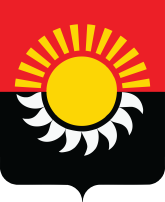 РОССИЙСКАЯ ФЕДЕРАЦИЯКемеровская область-КузбассОсинниковский городской округ Кемеровской области- КузбассаСовет народных депутатов Осинниковского городского округаРЕШЕНИЕ«14»июня 2023г.					                                                            №635О назначении даты выборов депутатов Совета народных депутатов Осинниковского городского округа седьмого созыва	В соответствии со ст. 35 Федерального закона от 06 октября 2003г. № 131-ФЗ «Об общих принципах организации местного самоуправления в Российской Федерации», ст. 10 Федерального закона от 12 июня 2002г. № 67-ФЗ «Об основных гарантиях избирательных прав и права на участие в референдуме граждан Российской Федерации», ст.7 Закона Кемеровской области от 30 мая 2011г. № 54-ОЗ  «О выборах в органы местного самоуправления в Кемеровской области-Кузбассе», ст. 29 Устава Осинниковского городского округа Кемеровской области - Кузбасса, Совет народных депутатов Осинниковского городского округа решил:	1.Назначить выборы депутатов Совета народных депутатов Осинниковского городского округа седьмого созыва на 10 сентября 2023 года. 	2.Опубликовать настоящее решение в газете «Время и жизнь» не  позднее чем через пять дней со дня его принятия.	3. Контроль исполнения  настоящего решения возложить на постоянную комиссию Совета народных депутатов Осинниковского городского округа по местному самоуправлению и  безопасности  (С.И. Шевлюга).	4.Настоящее решение вступает в силу со дня его официального опубликования.Председатель Совета народных депутатовОсинниковского городского округа                                                             Н.С. Коваленко